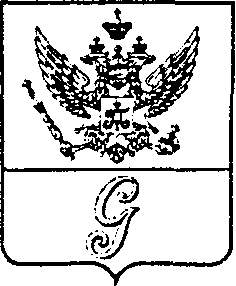 СОВЕТ ДЕПУТАТОВ МУНИЦИПАЛЬНОГО ОБРАЗОВАНИЯ«ГОРОД ГАТЧИНА»ГАТЧИНСКОГО МУНИЦИПАЛЬНОГО РАЙОНАТРЕТЬЕГО СОЗЫВАРЕШЕНИЕ   От 27 декабря 2016  года                                                                                   № 79        Об утверждении перспективного плана работы совета депутатовМО «Город Гатчина» на 2017 годНа основании регламента совета депутатов МО «Город Гатчина», Устава муниципального образования «Город Гатчина», совет депутатов МО «Город Гатчина»Р Е Ш И Л:1. Утвердить перспективный план работы совета депутатов МО «Город Гатчина» на 2017 год согласно приложению.2. Решение вступает в силу с момента принятия.Глава МО «Город Гатчина-председатель совета депутатовМО «Город Гатчина»                                                                   В.А. ФилоненкоПриложениек решению совета депутатов МО «Город Гатчина»от  27.12.2016 № 79ПЕРСПЕКТИВНЫЙ ПЛАНработы совета депутатов МО «Город Гатчина» на 2017 год№ п/пНаименование вопросаДата проведенияОтветственный      за подготовку1Об установлении размера платы за наем жилого помещения для граждан, проживающих на территории МО «Город Гатчина» на 2017 годфевральСупренок А.А.2Об установлении ставки платы за коммунальную услугу  по отоплению для граждан, зарегистрированных в домах постройки  до 1945 года, на 2017 годфевральСупренок А.А.3О внесении изменения в Положение о порядке ведения реестра муниципального имущества муниципального образования «Город Гатчина», утвержденное решением совета депутатом МО «Город Гатчина» от 24.12.2014 № 80февральРостокина О.В.4О проекте решения «О внесении изменений в Устав МО «Город Гатчина» мартСовет депутатов5Об отчете директора МУП «ЖКХ г. Гатчины» А.А. Федорова о результатах работы за 2016 годмартСупренок А.А.Федоров А.А.6Об отчете руководителя МБУ «УБДХ» Рящина В.А. о достигнутых результатах за 2016 годмартСупренок А.А.Рящин В.А.7О проведении публичных слушаний по отчету  об исполнении бюджета МО «Город Гатчина» за 2016 годмартНосков И.В.Орехова Л.И.8Об отчете об исполнении бюджета МО «Город Гатчина» за 1 квартал 2017 годамайОрехова Л.И.9Отчет об исполнении бюджета МО «Город Гатчина» за 2016 годмайОрехова Л.И.10О внесении изменений в Устав муниципального образования «Город Гатчина» Гатчинского муниципального района Ленинградской областимайСовет депутатов11Об отчете об исполнении бюджета МО «Город Гатчина» за 1 полугодие 2017 годасентябрьОрехова Л.И.12Об отчете об исполнении бюджета МО «Город Гатчина» за 9 месяцев 2017 годаноябрьОрехова Л.И.13О проекте бюджета МО «Город Гатчина»  на 2018 год  и плановый период 2019-2020 г.г.октябрьНосков И.В.Орехова Л.И.14О бюджете МО «Город Гатчина»  на 2018 год и плановый период 2019-2020г.г.ноябрьНосков И.В.Орехова Л.И.15О размере адресных социальных выплат жителям МО «Город Гатчина» на 2018 годноябрьЛьвович И. В.16О прогнозном  плане (программе) приватизации имущества  муниципального образования «Город Гатчина»  Гатчинского муниципального района на  2018 годноябрьРостокина О.В.17 Об установлении стоимости услуг, предоставляемых по гарантированному перечню услуг по погребению в 2018 годудекабрьСупренок А.А.18Об установлении тарифов (цен) на услуги бань МУП «ЖКХ г. Гатчины» в 2018 годудекабрьСупренок А.А.19О внесении изменений в бюджет МО «Город Гатчина» на 2017 год и плановый период 2018-2019 г.г.февраль    апрель,  июнь   сентябрь, ноябрь, декабрьНосков И.В.Орехова Л.И.20Об утверждении перспективного плана работы совета депутатов МО «Город Гатчина» на 2018 годдекабрьСовет депутатов